Burnout Survey 2016Surveys emailed to Erlanger and UT physicians and residents = 685 Response received = 228Survey response rate = 33.2% Faculty/Attending = 157Residents = 71Some characteristics of respondersMean (SD) Age	= 42.7 (12.9) yearsMedian Age (IQR)	= 39 (21) yearsMales	= 149 (65.3%)Females	= 78 (34.2%)	[one person didn’t answer question]US Medical Graduates	= 189 (82.9%)Foreign Medical Graduates = 34 (14.9)  [5 didn’t answer the question]SpecialtyInternal Medicine	= 36Family Medicine	= 23Surgery	= 22Emergency Medicine	= 20 Pediatrics	= 39Others	= 39Satisfied with JobDissatisfied	= 18Neutral	= 24Satisfied	= 119 Very Dissatisfied	= 6 Very Satisfied	= 59Didn’t answer	= 2Recommend Erlanger or UT for employment to friends and familyYes	= 130No	= 18May be	= 78 Didn’t answer = 2Do you sometime think about leaving Erlanger or UT?Yes	= 124No	= 100Didn’t answer = 4Burnout Evaluation: We used Oldenburg burnout inventory which has two dimensions of burnout and both need to be evaluated separately.Overall Disengagement score on Burnout scaleMean (SD)	= -2.7 (3.4)Median (IQR)	= -3.0 (4)Overall Exhaustion score on Burnout scaleMean (SD)	= -0.36 (3.8)Median (IQR)	= 0.0 (5)Disengagement	ExhaustionGender  P-value	0.35	0.03 	  P-value	0.38	0.54 	Attending/ResidentFigure: Overall distribution of the two burnout dimension (upper) and distribution by gender (middle) and attending/resident status (lower)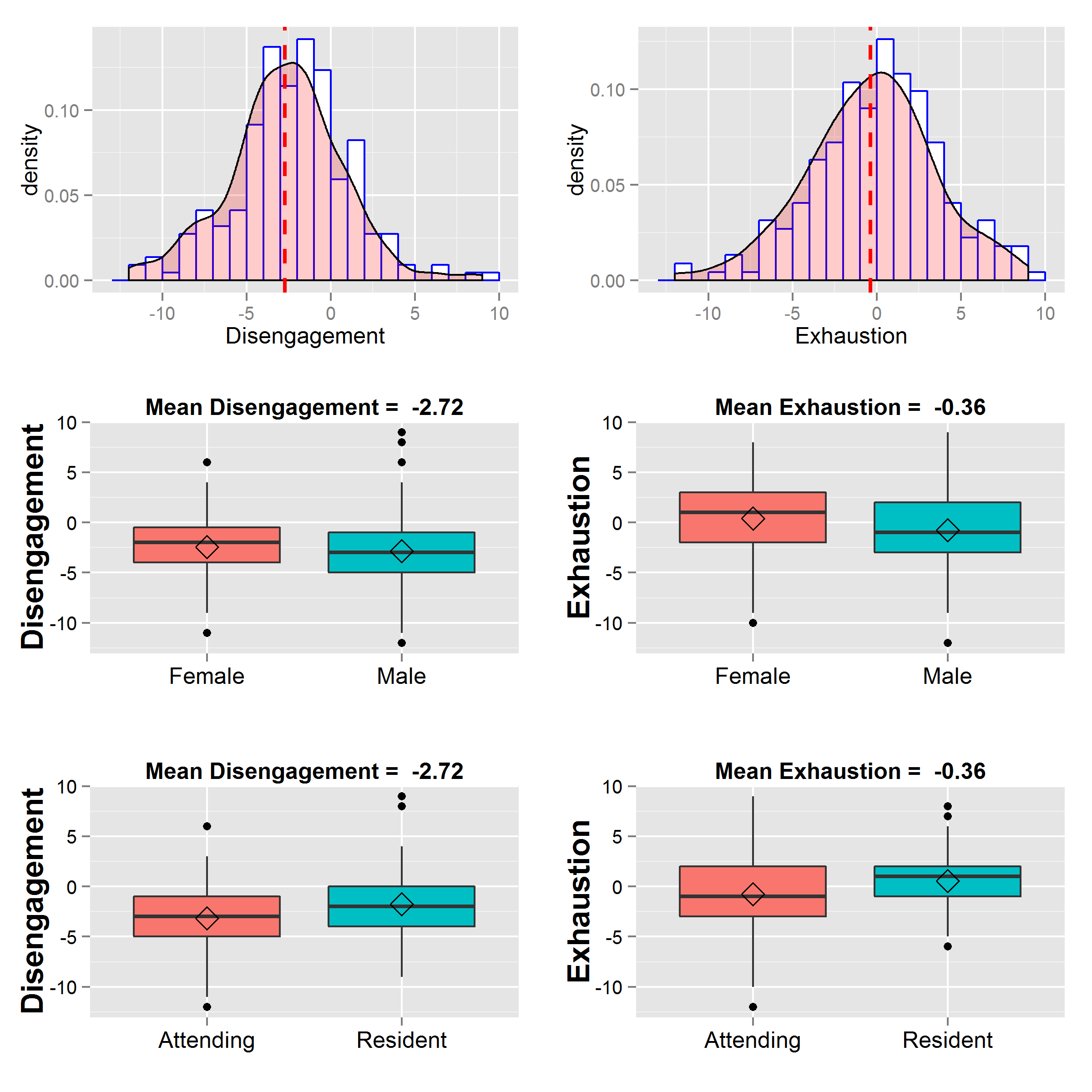 Figure: Comparison of different specialties by burnout dimensions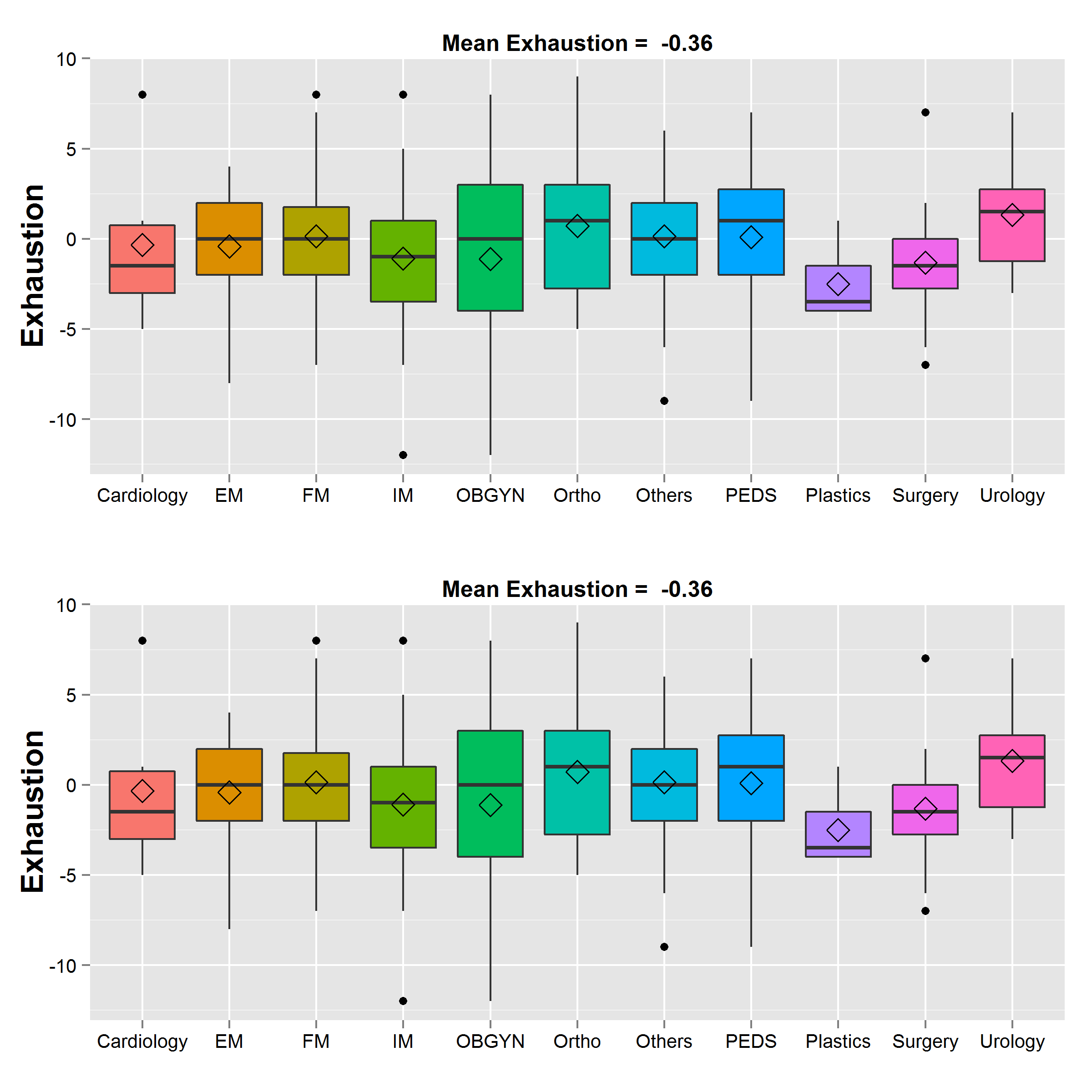 Rehan Qayyum, MD, MHS, FAHAFigure: Modifying effect of age on burnout dimensions by attending/resident status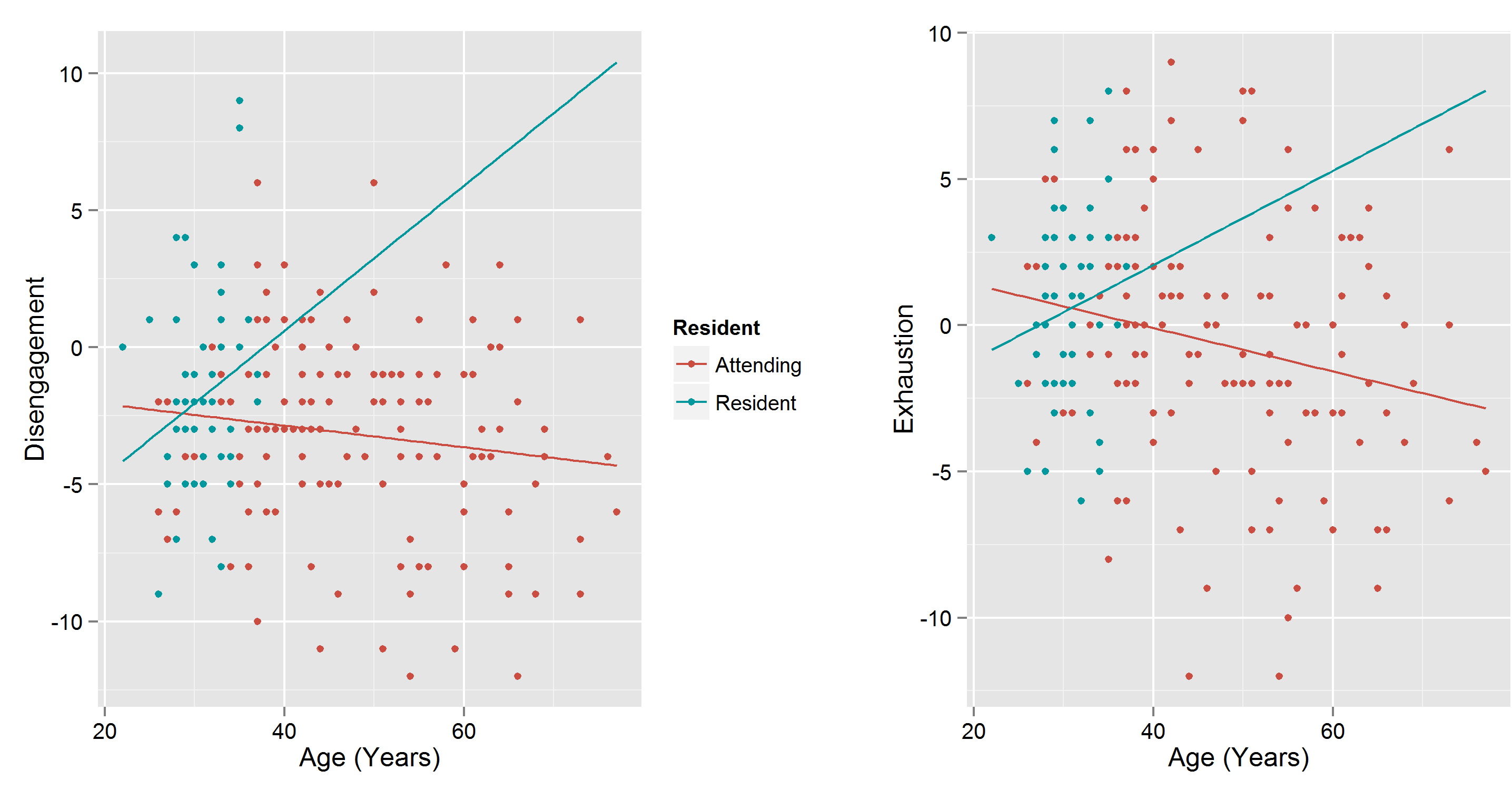 5 | P a g eSpecialtyCardiology-1.5-0.33EM-1.9-0.42FM-1.70.14IM-3.5-1.09OBGYN-1.9-1.12Ortho-2.80.71Others-2.70.13PEDS-2.90.10Plastics-2-2.5Surgery-4.1-1.32Urology-2.21.33Faculty/Attending-3.15-0.77Resident-1.770.54P-value0.0050.008